แบบรายงานจำนวนผลงานวิจัยและนวัตกรรมประจำปีงบประมาณ พ.ศ. 2564วิทยาเขตสุโขทัย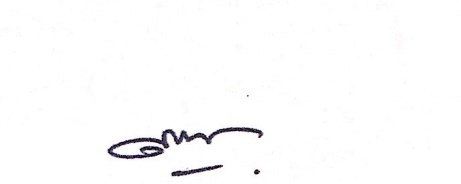 ลำดับที่ชื่อผู้วิจัย(เจ้าของผลงานวิจัย/นวัตกรรม)สังกัดคณะชื่อผลงาน/นวัตกรรมแหล่งงบประมาณที่ได้รับจัดสรรแหล่งงบประมาณที่ได้รับจัดสรรแหล่งงบประมาณที่ได้รับจัดสรรแหล่งงบประมาณที่ได้รับจัดสรรแหล่งงบประมาณที่ได้รับจัดสรรประเภทผลงานประเภทผลงานการนำไปใช้ประโยชน์การนำไปใช้ประโยชน์การนำไปใช้ประโยชน์การนำไปใช้ประโยชน์หมายเหตุลำดับที่ชื่อผู้วิจัย(เจ้าของผลงานวิจัย/นวัตกรรม)สังกัดคณะชื่อผลงาน/นวัตกรรมเงินงบประมาณแผ่นดิน (สกสว.)เงินรายได้เงินทุนส่วนตัวงบประมาณทุนภายนอกชื่อหน่วยงานเจ้าของแหล่งทุน(โปรดระบุชื่อแหล่งทุน)งานวิจัยนวัตกรรมด้านนโยบายและสาธารณะด้านพาณิชย์ด้านสังคมและชุมชนด้านวิชาการหมายเหตุ1ผศ.ปทิตตาท์ วงศ์แสงเทียนวิทยาศาสตร์การกีฬาและสุขภาพศักยภาพขององค์กรส่วนปกครองท้องถิ่นในการพัฒนาคุณภาพชีวิตของกลุ่มผู้สูงอายุบนพื้นฐานทุนทางวัฒนธรรมในพื้นที่ ตำบลบ้านกล้วย จังหวัดสุโขทัยมกช.สท.2ว่าที่ร้อยตรีมนตรี จั่นมาวิทยาศาสตร์การกีฬาและสุขภาพเปรียบเทียบวิธีการฟื้นสภาพภายหลัง การออกกำลังกายที่มีต่อกรดแลคติก ในเลือดและอัตราการเต้นของหัวใจมกช. (ผ่านกองทุน สกสว.)อยู่ระหว่างดำเนินการ3นางสาวเสาวลักษณ์ สุนทราลักษณ์วิทยาศาสตร์การกีฬาและสุขภาพผลของการเดินสมาธิที่มีต่อภาวะพุทธิปัญญาและสมองเสื่อมในผู้สูงอายุที่ เป็นโลกความดันโลหิตสูงมกช. (ผ่านกองทุน สกสว.)อยู่ระหว่างดำเนินการ4ผศ.อุทัย สุพัฒน์ศิลปศาสตร์ศึกษาความต้องการของนักเรียนระดับมัธยมศึกษาตอนปลาย ต่อการตัดสินใจเข้าศึกษาต่อในสาขาการบริหารจัดการกีฬา คณะศิลปศาสตร์ มหาวิทยาลัยการกีฬาแห่งชาติ วิทยาเขตสุโขทัยมกช.สท.5ผศ.อัฐชลากร เกิดช่างศิลปศาสตร์ศึกษาพฤติกรรมการออกกำลังกายของผู้สูงอายุเพื่อจัดกิจกรรมการบริการวิชาการของคณะศิลปศาสตร์ มหาวิทยาลัยการกีฬาแห่งชาติ วิทยาเขตสุโขทัย มกช.สท.6นางสาวนิติวรรณ พิชากูลศิลปศาสตร์ความคิดเห็นต่อปัญหาและประสิทธิผลการปฏิบัติงานของบุคลากรในการนำระบบสารบรรณอิเล็กทรอนิกส์มาใช้ในการพัฒนาระบบสารบรรณของมหาวิทยาลัยการกีฬาแห่งชาติมกช.สท.อยู่ระหว่างดำเนินการ7นายสุรเชษฐ์ คูหาเลิศศิลปศาสตร์“คติชนคดี” ในมหาวิทยาลัยการกีฬาแห่งชาติ วิทยาเขตสุโขทัย: การศึกษาความหมายและบทบาทหน้าที่ในสังคมไทยร่วมสมัยมกช.สท.อยู่ระหว่างดำเนินการ8ผศ.รัตติกาญจน์ ภูษิตศิลปศาสตร์การเพิ่มมูลค่าผลิตภัณฑ์ชุมชนในเครือข่ายเศรษฐกิจระดับภาคเหนือสู่สากลมกช. (ผ่านกองทุน สกสว.)9ผศ.ชัยณรง มะยมหินศิลปศาสตร์ผลของการฝึกยกน้ำหนัก แบบหนักสลับเบาที่มีต่อความเร็วสูงสุดในระยะสั้น ความคล่องแคล่ว ว่องไวและการใช้ออกซิเจนสูงสุดในนักกีฬาฟุตบอลหญิง มหาวิทยาลัยการกีฬาแห่งชาติมกช. (ผ่านกองทุน สกสว.)อยู่ระหว่างดำเนินการ10ผศ.สาลี่ สมาเอมศึกษาศาสตร์ผลสัมฤทธิ์การฝึกทักษะพุ่งแหลนของนักศึกษา มหาวิทยาลัยการกีฬาแห่งชาติ วิทยาเขตสุโขทัยมกช.สท.11ผศ.ดร.สิริพร มีผดุงศึกษาศาสตร์การพัฒนานักวิจัยรุ่นใหม่โดยใช้กระบวนการชุมชนแห่งการเรียนรู้ทางวิชาชีพ (Professional Learning Community : PLC )มกช. (ผ่านกองทุน สกสว.)อยู่ระหว่างดำเนินการ